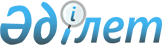 О внесении изменения в постановление акимата Акмолинской области от 23 июня 2016 года № А-7/316 "Об утверждении норм потребления коммунальных услуг по газоснабжению, электроснабжению, водоснабжению, водоотведению и теплоснабжению для потребителей, не имеющих приборов учета в Акмолинской области"Постановление акимата Акмолинской области от 14 сентября 2022 года № А-9/434. Зарегистрировано в Министерстве юстиции Республики Казахстан 22 сентября 2022 года № 29737
      Акимат Акмолинской области ПОСТАНОВЛЯЕТ:
      1. Внести в постановление акимата Акмолинской области "Об утверждении норм потребления коммунальных услуг по газоснабжению, электроснабжению, водоснабжению, водоотведению и теплоснабжению для потребителей, не имеющих приборов учета в Акмолинской области" от 23 июня 2016 года № А-7/316 (зарегистрировано в Реестре государственной регистрации нормативных правовых актов под № 5480) следующее изменение:
      в приложении к указанному постановлению:
      пункт 4 изложить в новой редакции согласно приложению к настоящему постановлению.
      2. Государственному учреждению "Управление энергетики и жилищно-коммунального хозяйства Акмолинской области" в установленном законодательством Республики Казахстан порядке обеспечить государственную регистрацию настоящего постановления в Министерстве юстиции Республики Казахстан и размещение настоящего постановления на интернет-ресурсе акимата Акмолинской области после его официального опубликования.
      3. Настоящее постановление вводится в действие по истечении десяти календарных дней после дня его первого официального опубликования. 4. Нормы потребления коммунальных услуг по газоснабжению для потребителей, не имеющих приборов учета в Акмолинской области Нормы потребления сжиженного нефтяного газа Нормы потребления товарного газа
					© 2012. РГП на ПХВ «Институт законодательства и правовой информации Республики Казахстан» Министерства юстиции Республики Казахстан
				
      Аким Акмолинской области

Е.Маржикпаев
Приложение к постановлению
акимата Акмолинской области
от 14 сентября 2022 года
№ А-9/434Утверждены постановлением
акимата Акмолинской области
от 23 июня 2016 года
№ А-7/316
№
Характеристика потребления
Единица измерения
Норма потребления
1
При наличии в квартире газовой плиты и центрального горячего водоснабжения
килограмм на одного человека в месяц
6,9
2
При наличии в квартире газовой плиты и газового водонагревателя (при отсутствии централизованного горячего водоснабжения)
килограмм на одного человека в месяц
16,9
3
При наличии в квартире газовой плиты и отсутствии центрального горячего водоснабжения и газового водонагревателя
килограмм на одного человека в месяц
10,5
№
Характеристика потребления
Единица измерения
Норма потребления
1
При наличии в квартире газовой плиты и центрального горячего водоснабжения
кубический метр на одного человека в месяц
9,3
2
При наличии в квартире газовой плиты и газового водонагревателя (при отсутствии централизованного горячего водоснабжения)
кубический метр на одного человека в месяц
23
3
При наличии в квартире газовой плиты и отсутствии центрального горячего водоснабжения и газового водонагревателя
кубический метр на одного человека в месяц
13,7
4
Индивидуальное отопление
кубический метр на один квадратный метр отапливаемой площади в месяц
8,9